Year 4 Maths	Thursday 24-9-20LO: I can estimate, label and draw numbers on a number line to 10,000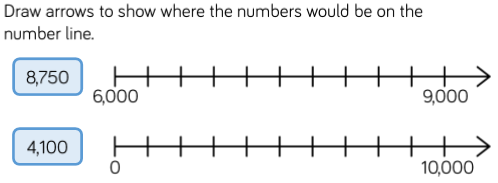 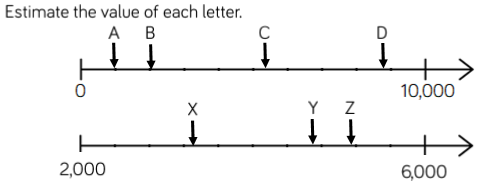 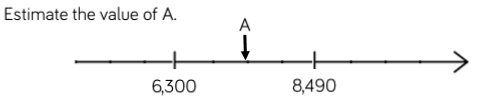 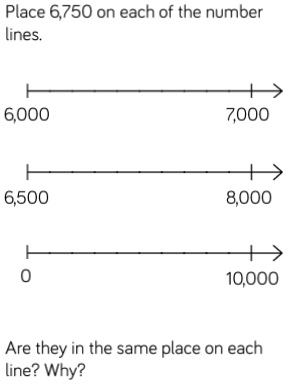 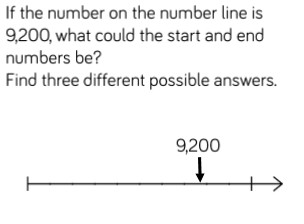 